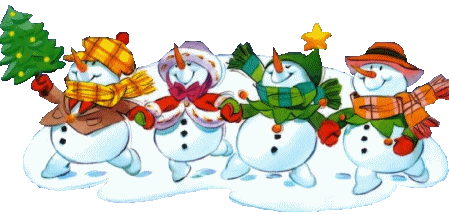 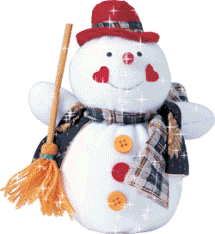 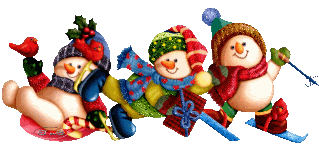 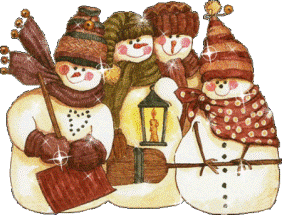 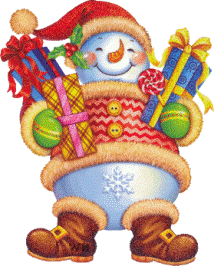 Perskaityk. Nunešk sniego senius prie sakinių. Vieną sakinį nurašyk.Sniego senis neša dovanas. Šoka keturi sniego seniai.Sniego senis turi šluotą.Sniego seniai laiko šluotas.Sėdi trys spalvoti sniego seniai.